+ PARA LEER LA NOTICIA COMPLETA PINCHA EL SUBRAYADO CON CONTROL + CLIC     HACKEO DE CUENTAS MILITARES Vallejo tilda de "grave" que solo se informara "vulnerabilidad" en caso EMCO y dice que investigaciones "despejarán dudas" La ministra vocera de Gobierno aseguró que mientras se esclarecen las interrogantes, es probable que existan diversas tesis o teorías, pero el deber del Gobierno "es ser mesurados".          Emol Tras hackeo al EMCO, senador Huenchumilla espera trabajar «con urgencia» en la tramitación de la Ley Marco de Ciberseguridad   - El hackeo al Estado Mayor Conjunto de las FF.AA concitó en el Congreso el interés por priorizar el avance de proyectos de ciberseguridad y modernización del sistema de inteligencia, esperando aprobar el proyecto presentado por el ex Presidente Sebastián Piñera en su última semana de gobierno, y que busca crear una Agencia Nacional de Ciberseguridad. El trasfondo de dicha discusión es el avance de la Ley Marco de Ciberseguridad y de protección de Infraestructura Crítica, para lo cual parlamentarios esperan una prudente conducción política por parte del Ejecutivo. El detalle de las conversaciones y el estado de la tramitación de estos proyectos en el Congreso, en la voz del senador y presidente de la comisión de Defensa Nacional de la Cámara Alta, Francisco Huenchumilla (DC).                     El MostradorHackeo al EMCOA partir de informe del EMCO, gobierno de Piñera aseguró a la ONU que no hay presencia de mercenarios ni paramilitares en ChileA fines de 2021 Naciones Unidas pidió a nuestro país un informe sobre víctimas de mercenarios. Defensa respondió en enero de este año que no existen experiencias de este tipo, basándose en un reporte del EMCO que indicaba que “no hay evidencia” de éstos y que hechos en la Araucanía “deben ser considerados (...) delincuencia común”. Interferencia.clHackeo de GuacamayaExclusivo: Proyecto Marciano, las 'garantías' de ciberdefensa que el gobierno de Piñera y el EMCO compraron a Entel en 2018                   Interferencia.cl                 VIRUS INFORMATICO EN SISTEMAS DE PODER JUDICIALContaminan sistemas del Poder Judicial con virus informático: se evalúa magnitud en la Región Metropolitana y regiones El Poder Judicial se encuentra en alerta y evaluando la magnitud de un posible ciberataque para informar a jueces y funcionarios los pasos a seguir, luego que un virus informático afectara a cientos de computadores con Windows 7 y con antivirus McAfee. "Este problema no ha afectado el funcionamiento de las cuatro salas de la Corte Suprema, las que están sesionando en forma normal", señalaron desde la entidad en un comunicado, detallando que "este virus no ataca los sistemas de tramitación judicial ni los correos electrónicos, pero puede encriptar la información personal que contiene el computador". La situación se da luego que la semana pasada el Estado Mayor Conjunto (EMCO) de las Fuerzas Armas —asesor del Ministerio de Defensa— sufriera una masiva filtración de cerca de 400 mil correos electrónicos; hecho que detonó la salida del jefe del organismo, el general Guillermo Paiva. El MostradorCaos en el Poder Judicial: hackers infectaron con un virus matriz informática y jueces deben hacer audiencias desde su celular     La Tercera                                   PROCESO CONSTITUYENTEMacaya: "Estoy dispuesto a que me digan traidor por poner la pelota en el piso en el tema constitucional"              EmolPresidente de la UDI por proceso constituyente: afirma que «estoy dispuesto a que me digan traidor» e indica que plebiscito de entrada «sería poner más incerteza»"Yo estoy dispuesto a que me digan traidor, a que me funen, con tal de que Chile pueda poner la pelota al piso en el tema constitucional pensando en las próximas décadas", dijo el presidente de la UDI, Javier Macaya, a propósito de la continuación del proceso constituyente que está siendo dialogado entre los partidos. De hecho, este domingo integrantes del Team Patriota -encabezados por el exlíder de la Garra Blanca Francisco Muñoz, más conocido como Pancho Malo- increparon al senador por su intención de continuar con el proceso. Respecto a la opción de aplicar un plebiscito de entrada de cara a un nuevo ciclo constitucional, Macaya expresó que "sería ponerle más incerteza a lo que ocurre hoy en Chile".     El MostradorTPP11Lagos Weber (PPD) defiende TPP-11 de críticas: "Está plagado de fake news, casi como la Convención” El senador Ricardo Lagos Weber (PPD) defendió el Tratado Integral y Progresista de Asociación Transpacífico, conocido como TPP-11, asegurando que su aprobación traería "beneficios para Chile" y que su discusión ha estado marcada para una serie de "fake news".En esa línea, el parlamentario hizo un llamado a que se "despache rápido" el proyecto para que no sigan habiendo distracciones para el Ejecutivo, ante las tensiones que han existido en las coaliciones que componen al Gobierno. Por ello, expresó su apoyo a que sea discutido esta semana en el Senado.PRESIDENTE GABRIEL BORIC“Lo más probable es que ocurra de aquí a fin de año”: Irina Karamanos aborda su salida de La Moneda       La TerceraIrina Karamanos aclaró detalles sobre su salida de La Moneda tras filtración: «Lo más probable es que…»                The Clinichttps://www.eldesconcierto.cl/nacional/2022/09/26/video-irina-karamanos-y-su-salida-del-gobierno-lo-mas-probable-es-que-ocurra-este-ano.html    El Desconcierto      REFORMA PREVISIONALMarcel pide "paciencia" por reforma previsional: Aún no se anuncia la fecha de presentación del proyecto  -  "Durante los próximos días se definirá la fecha precisa", recalcó el ministro de Hacienda.      Emol                     	TREN DESCARRILADO EN PERQUENCOCarabineros confirma el hallazgo de un panfleto donde una agrupación se adjudica el descarrilamiento de tren en PerquencoAyer el subsecretario del Interior, Manuel Monsalve, aseguró que si hay terceras personas involucradas "vamos a perseguir las máximas penas".             Emol Encuentran lienzo reivindicatorio a organización Resistencia Cautín tras pericias en el descarrilamiento de tren en Perquenco   La TerceraDERECHA Y CHILE VAMOS La propuesta de 100 medidas contra la delincuencia que los diputados RN entregaron a ministra Tohá en La Moneda    La TerceraCASO PENTAYA HABÍAN TERMINADO CUATRO AÑOS DE LIBERTAD VIGILADA Y UN CURSO DE ÉTICA. EN DOS AÑOS PODRÍAN VOLVER A VOTARSe cumplen ocho años del caso Penta: Délano y Lavín completaron su condena tras egresar de un programa psicosocial  - A fines de septiembre de 2014 se supo que el grupo Penta era investigado por el SII. El proceso incluyó una denuncia por financiamiento político ilegal que terminaría involucrando a otras empresas y afectando desde el PS a la UDI. Al cumplirse el octavo aniversario del escándalo, los dueños de Penta -Carlos Alberto Délano y Carlos Eugenio Lavín- ya completaron sus condenas: en julio fueron dados de alta del programa de intervención psicosocial de Gendarmería. Ya habían terminado sus cuatro años de libertad vigilada y un curso de ética, además de pagar una multa. Ciperchile.cl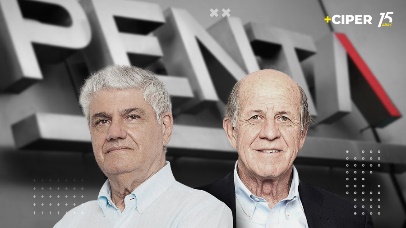      OFICIALISMO[Entrevista]Flavia Torrealba, presidenta FVRS: “La derecha no entiende que no son dueños del 62% de los votos"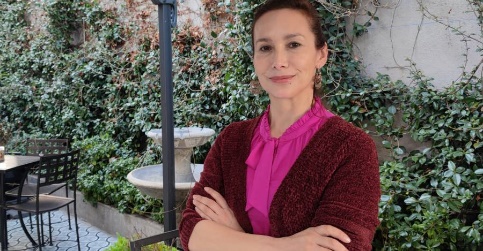 La timonel de la Federación Regionalista Verde Social en entrevista con INTERFERENCIA comenta el panorama político de la coalición posterior al plebiscito, la apertura del gobierno al TPP11, la continuidad del proceso constituyente y su parecer respecto a la postura de la oposición en este nuevo ciclo y el rol de un comité de expertos.    Interferencia.clCHILE VAMOS Schalper y críticas del oficialismo por bordes: "Nos gustaría que lo que dicen puertas adentro, lo repitieran puertas afuera"El diputado aseguró que las coaliciones de gobierno "no son un coro monocorde" y que ha observado coincidencias en Socialismo Democrático y en el FA.      EmolJOSE ANTONIO KAST Y OTROS SECTORES DE EXTREMA DERECHA«Traidor»: Team Patriota realizó «apriete» a presidente de la UDI y Macaya apunta que hecho «no es aceptable en la democracia»      El MostradorTeam Patriota, el grupo de extrema derecha detrás de los "aprietes" a líderes de la UDIEste movimiento liderado por "Pancho Malo" se ha mostrado en contra de la idea de aprobar una nueva Carta Magna.                        EmolLos violentos amigos de Pancho Malo protagonizan nuevo intento de agresión contra exdiputada UDI María Hoffmann y su marido Gonzalo Muller    Cambio21DERECHOS HUMANOSCaso Vicente Vidal ParedesDiez años de cárcel: Condenan a oficial (r) de Carabineros por ejecución de obrero en 1973El abogado querellante Francisco Bustos, del Estudio Jurídico Caucoto Abogados, informó que presentaron un recurso de apelación a la resolución de la ministra en visita extraordinaria Marianela Cifuentes para que se aplique una pena mayor a Joel Esquivel Contreras por su responsabilidad en este crimen.    El DesconciertoFrancesca Lessa, autora de Los Juicios del Cóndor: “  “Manuel Contreras tuvo la idea”En entrevista con El Desconcierto, la académica italiana de Oxford que investiga los archivos de este plan de exterminio político orquestado en los 70, aborda las deudas de Chile en materia de verdad y justicia y asegura que así como los países articularon en forma conjunta el Plan Cóndor, ahora deben unirse para aclarar los crímenes. El Desconcierto  ------------OTROS TEMAS -------------CULTURA Capricho español – Rimsky- Korsakov -  Fernando Briones, directorhttps://www.youtube.com/watch?v=79CEIaQczIQ      DEPORTESChile vence a Argentina en la final y se queda con el Sudamericano de Vóleibol  La TerceraENCUESTAS
Pulso Ciudadano: 50,3% apoya nuevo proceso constituyente y mayoría se inclina por Convención más apoyo de expertos     EmolOBITUARIOhttps://digital.elmercurio.com/2022/09/26/C/DU466SLV#zoom=page-width    El MercurioRELACIONES EXTERIORESEx Presidente Lagos responde dichos del embajador en España sobre "los 30 años": "No conoce lo números"  -  "Desafío al señor embajador a que me desmienta, el índice de Gini con más rápida caída tuvo lugar en los seis años que yo fui Presidente", comentó.    EmolRUSIA vs UCRANIAContinúan las protestas en Rusia contra la orden de Putin: un centenar de manifestantes fueron detenidos en Daguestán    La TerceraEmpresario cercano a Putin admite que fundó el grupo de mercenarios Wagner   El MostradorINTERNACIONALElecciones en Italia: Primeros sondeos dan triunfo a partido de extrema derecha liderado por Giorgia Meloni    Emol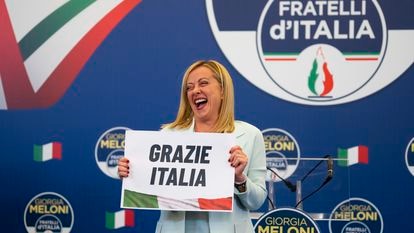 Irán crea tribunales especiales para juzgar a los detenidos en las protestas     El MostradorCuba aprueba el matrimonio igualitario en un referéndum con un elevado voto de castigo al GobiernoEl país fue a las urnas este domingo por una votación sobre el código de familia enrarecida por la crisis económica y migratoria               El PaisLos familiares de la exguerrillera sandinista Dora María Téllez, en huelga de hambre, temen por su vida  - Los presos políticos nicaragüenses piden ver a sus hijos y acceso a libros   El PaisARGENTINAUn hombre de La Pampa deberá responder por sus furiosas publicaciones en redes socialesAMENAZAS A TANI FERNÁNDEZ: UNA PROBATION PARA UN ODIADOR ARMADOEste lunes termina el juicio contra Alejandro Dagnino, quien amenazó reiteradamente en sus redes sociales al hije del presidente Alberto Fernández. En un allanamiento en su domicilio se encontró un arma. La condena funciona como una respuesta ante los mensajes de odio que, como en el caso del ataque a Cristina Kirchner, pueden llegar a hechos concretos de violencia.               Pagina12.com.arOPINION Y EDITORIALES (una selección – fragmentos)Expertocracia   - Marco Moreno¿Por qué se han revalorizado nuevamente los saberes expertos? Aunque sorprenda, hay ciudadanos –según algunas encuestas– que, desencantados con el proceso constituyente y con síntomas de fatiga constitucional, quieren participar menos, no más, y dejar un buen número de decisiones en manos de expertos. Reforzado esto, quizás, por el rol de los expertos en el manejo de la pandemia y la complejidad de los problemas que enfrentamos como sociedad, resurge la idea acerca que la legitimidad profesional. El hecho de que las personas aparentemente accedan a subordinarse a la autoridad de los expertos se explica como resultado de las nuevas complejidades que se nos presentan y, sobre todo, por la convicción acerca de una cierta facticidad de los procesos sociales, que hace ver a la deliberación política como poco efectiva para enfrentar los nuevos problemas y desafíos de sociedades cada vez más complejas, como la nuestra, en la actualidad.  El MostradorVolver a los 30 – María de los Angeles FernándezTras el recurso a independientes, muchos vinculados a movimientos sociales, se encuentra una romantización que, como bien advirtió Juan José Linz, “desconoce su naturaleza y funciones”, las que estarían “centradas en un solo tema, sin tener que sopesar demandas en conflicto y hacer compromisos”. Las características de la agregación de demandas que son de la esencia de los partidos, son tan especiales que, como vimos, resiste mal cualquier atajo. Por otra parte, aunque han visto crecientemente usurpadas sus funciones por otros actores, los partidos mantienen el control de la estructuración del voto y de la competencia electoral.Este contexto ayuda a explicar la intención de Amarillos por Chile de convertirse en partido, camino que se anticipa seguirán otros.Aunque bien sabemos que, a más formaciones (serían 15 las registradas ante el Servel), mayor riesgo de fragmentación, vale la pena explorar nuevas rutas, aunque surge la pregunta de si las nuevas servirán para recuperar la confianza en su propio quehacer. Las más recientes, agrupadas en el Frente Amplio, poco o nada parecen haber contribuido.Aunque centrado en el caso europeo, Andrea Rizzi entrega en El País algunas pistas cuando informa, a partir del último Eurobarómetro, que los partidos españoles serían los peor valorados en la UE. Indaga en países que puntúan sobre la media, como Finlandia, Países Bajos, Austria o Alemania, detectando factores como “un largo historial de políticas de búsqueda de compromisos, pragmatismo y coaliciones de amplio espectro”.A pesar de diferencias obvias, no se trata de elementos ajenos a Chile. Es cosa de hurgar en los últimos “treinta años”, período de su historia reciente que algunos, tanto dentro como fuera del país, vienen estigmatizando.    La Tercera Después de vivir medio siglo  - Paulina VodanovicEl Chile actual no es el mismo de 1972. Los trabajadores y trabajadoras de hoy no son principalmente obreros y campesinos, como entonces; sino una clase media sostenida en el acceso al crédito y en un precario equilibrio financiero. Los hijos e hijas de esos hogares traen alegrías al convertirse en la primera generación que accede a la educación superior. Las familias tienen hoy distintas formas, más diversas y pequeñas, todas ellas dignas de protección. “Todo cambia”, escribió Julio Numhauser desde su exilio.Pero después de vivir medio siglo, tras horrores, oscuridad, reconstrucción y crecimiento; los desafíos sociales y políticos del Chile de 1972 siguen ahí. También continúa vigente el camino para superarlos: impulsar un proceso de transformación, con espíritu democrático y dentro de los marcos de un Estado de Derecho, que ha sido flexible a los cambios. El Presidente Boric mencionó esto en su discurso cuando abordó la crisis política que vivimos, recordando que el camino que eligió Chile fue el del diálogo constitucional, plasmado en el acuerdo de noviembre del mismo año, a las pocas semanas tras el estallido social.Ese camino democrático que se plantea hoy para resolver las graves deficiencias sociales que Chile aún arrastra es el legado que nos ha dejado el Presidente Allende. Si hoy decenas de plazas, calles y monumentos en el mundo recuerdan y destacan su figura es porque su diagnóstico político sigue vigente. Y ese compromiso nos llama a seguir, a pesar de las derrotas, que son siempre breves.            El MercurioFin del Resumen  -  Lunes 26 de septiembre 2022************************************************************           Resumen de prensa                       Por Eugenio AhumadaLunes 26 de septiembre2022